Me llamo _______________________Español 1 Cap 7: Los verbos reflexivos y los verbos irregulares en el pretérito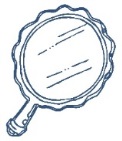 Parte Uno. Práctica con los verbos reflexivos The reflexive pronouns are:Reflexive verbs are used when someone does something to or for himself. The ___________________ of the verb and the ___________________________ must match!A. Choose the translation that corresponds to the statement.1. I wash the car.  	 A. Lavo el auto.       B. Me lavo el auto. 2. I take a bath. 	 A. Me baño.   B. Yo baño. 3. Maria puts the baby to bed at seven in the evening.A. María se acuesta al bebé a las siete de la noche.
B. María acuesta al bebé a las siete de la noche. 4. She wakes her child at nine in the morning.A. Ella se despierta a su niño a las nueve de la mañana.
B. Ella despierta a su niño a las nueve de la mañana. B.  Fill in the correct reflexive pronoun for the subject.Modelo: Yo me lavo.  1. Ella ______ levanta. 2. Anita y yo ______  maquillamos. 3. Tú ______  afeitas. 4. Usted ______ pone la ropa. 5. Ustedes  ______ despiertan. 6. Ellas ______ maquillan. 7. Nosotros ______ lavamos el pelo. 8. Él  ______ ducha. 9. Ellos ______ acuestan. 10. Tú y yo ______ dormimos.C. Conjugate the following verbs by writing the appropriate reflexive pronoun, then make the ending of the verb match the subject.1. Tú y yo _nos maquillamos___ (maquillarse) 2. You take a shower. Tú ____________________________  (ducharse)3. Maria washes her hair. María __________________________ (lavarse) el pelo.4. You-all wake up.   Ustedes _____________________________ (despertarse)5. We brush our teeth. Nosotros ____________________________ (cepillarse) los dientes.6. She gets dressed. Ella _________________  (vestirse, e to i) 7. The students lie down.  Los estudiantes _____________________________________(acostarse)8.  Juanita takes off the hat. Juanita ___________________________________(quitarse) el gorro.D. La rutina diariaA. Escoge la cosa que usas para cada actividad:1. wash your hair  ___________________________ 2. wash your face  ___________________________ 3. brush your hair  ___________________________4. brush your teeth ___________________________ 5. dry yourself ___________________________6. shave ______________________________________E. ¿Qué actividad haces…. 1. antes de acostarse?     levantarse        dormirse       cepillarse los dientes 2. por la mañana?         despertarse         acostarse          dormirse 3. después de bañarse?            lavarse la cara           secarse           levantarse 4. después de mucho viento (wind)?          afeitarse        peinarse           acostarse  5. antes de una fiesta?       vestirse           acostarse           dormirse 6. después de acostarse en la cama?         maquillarse         levantarse        dormirse F. Termina la oración. Usa las palabras del banco: por la tarde        maquillarse      acostarse     la cara     jabón      una toalla      los dientes       champú 1. Todas las noches me gusta lavarme ______________________ . 2. Me gusta cepillarme __________________________ después de comer. 3. Compré un___________________________________  nuevo para lavarme el pelo. 4. A Luisa le gusta___________________________________  antes de salir. 5. Rodrigo quiere___________________________________  porque está cansado. 6. Prefiero secarme el pelo con  ________________________________, no uso el secador eléctrico.8. Me lavo la cara con un___________________________________  especial.G.  Decide whether each statement is lógico  or ilógico, then circle your answer. 1. Después de despertarse., Susana normalemente se levanta rápidamente.   lógico  or ilógico   2. Lola prefiere lavarse la cara con la pasta de dientes.    lógico  or ilógico   3. Jorge quiere afeitarse en el inodoro . lógico  or ilógico   4. Los chicos quieren cepillarse los dientes con la toalla. lógico  or ilógico   5. A Rosa le gusta lavarse la cara, cepillarse los dientes y acostarse. lógico  or ilógico   6. Las chicas prefieren maquillarse antes de lavarse la cara. lógico  or ilógico  7. Mi madre usa un espejo para maquillarse  lógico  or ilógico  8. Los sábados por la mañana, uso las pantuflas lógico  or ilógico  H. Contesta las preguntas en español:1. ¿A qué hora te acuestas durante la semana? _______________________________________________________2. ¿A qué hora te acuestas los sábados? _______________________________________________________3. En tu familia,  ¿Quién se maquilla mucho? _______________________________________________________4. ¿Cuál es la marca de la pasta de dientes que usas?  _______________________________________________________5. ¿En tu casa, prefieres usar pantuflas, calcetines, sandalias, zapatos, o no zapatos?  ____________________________________________________________________________________________________     Parte Dos: Los verbos irregulares en el pretérito:Termina la tabla con las raíces nuevas.Escribe las raíces:Write the new roots for the categorized verbs.i-Stem Verbsu-Stem Verbsuv-Stem VerbsPreterite Endings for these irregular verbs:Ir / Ser, yo ________________  ustedes __________________  nosotros __fuimos______----------------------------------------------------------------------------------------------------------------------------------------- j-Stem VerbsPreterite Endings for these j-stem verbsC. Escribe la forma correcta de los verbos en el pretérito.1. Ayer yo _______________ un examen de ciencias y fue muy difícil. (had)2. Después del examen, nosotros _________ en el café por toda la tarde. (were)3. Allí todos _____________ hablar tranquilamente del examen. (could)4. La profesora __________________ los resultados en la puerta de su oficina. (put)5. Paco y yo ________________ que sacamos notas altas. (knew/found out)6. Tú nunca _______________ las respuesta ayer en la clase. (said)7. Ellos ______________ ir a la fiesta, pero no pudieron. (wanted)8. Yo no___________ al concierto porque no me gusta música clásica. (came)9. Ustedes ______________al baile juntos (went) D. Escribe las formas de los verbos en el pretérito.1. estar  =Yo		____________________Uds.		____________________Tú		____________________Ariana y yo	____________________Usted		____________________2. tener =Ana y Luisa	____________________Nosotros	____________________Ella		____________________Tú		____________________Yo		____________________3. poner  =Tú		____________________Yo		____________________Rodrigo y yo	____________________Ustedes	              ____________________Él		____________________4. poder = 	Tú		____________________Emilia      	____________________los chicos	____________________usted		____________________nosotras	____________________5. saber = 	Luis y Pablo	____________________Yo		____________________Andrea y yo	____________________Ellas		___supieron_________Usted     	____________________6. traer =	Yo		____________________	Juan Pablo	____________________	Nosotros	____________________	Tú		____________________	Ellos		____________________7. querer =	Tú y yo		____________________	Yo		____________________	Uds.		____________________	Tú		____________________	Carlos y Ana	____________________8. decir = 	Las hermanas	____________________	Yo		____________________	Ellas y yo	____________________	Tú		____________________	Raúl		____________________9. venir =	Yo		____________________	Nosotros	____________________	Tú		____________________	Ellos		____________________	Clara		_________________10. Ir = 	Las maestras 	____________________	Yo		____________________	Ellas y yo	____________________	Tú		____________________	Raúl		____________________VerboEn InglésNew StemTenerEstarPonerPoderTraer**trajSaber QuererDecir**To say/tellVenirhacerQuererVenirVin-HaberPoderPonersaberAndarEstarEstuv-tenerDecirTraerconducir-e-imos-iste-o-eron